KARTA PRZEDMIOTU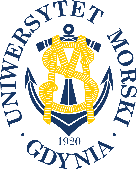 UNIWERSYTET MORSKI W GDYNIWydział Zarządzania i Nauk o Jakości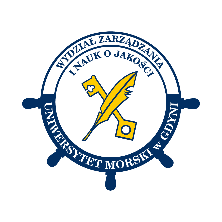 Kod przedmiotuNazwa przedmiotuw jęz. polskimNOWE TRENDY 
W OCENIE JAKOŚCI PRODUKTÓW PRZEMYSŁOWYCHKod przedmiotuNazwa przedmiotuw jęz. angielskimNEW TRENDS IN INDUSTRIAL PRODUCT QUALITY ASSESSMENTKierunekInżynieria JakościSpecjalnośćprzedmiot kierunkowyPoziom kształceniastudia drugiego stopniaForma studiówstacjonarneProfil kształceniaogólnoakademickiStatus przedmiotuobowiązkowyRygoregzaminSemestr studiówLiczba punktów ECTSLiczba godzin w tygodniuLiczba godzin w tygodniuLiczba godzin w tygodniuLiczba godzin w tygodniuLiczba godzin w semestrzeLiczba godzin w semestrzeLiczba godzin w semestrzeLiczba godzin w semestrzeSemestr studiówLiczba punktów ECTSWCLPWCLPI3213015Razem w czasie studiówRazem w czasie studiówRazem w czasie studiówRazem w czasie studiówRazem w czasie studiówRazem w czasie studiów45454545Wymagania w zakresie wiedzy, umiejętności i innych kompetencjiWiedza i umiejętności z zakresu przedmiotów ścisłych i przyrodniczych. Umiejętność wykonywania podstawowych oznaczeń fizykochemicznych w laboratorium oraz przeprowadzania obserwacji.Cele przedmiotuPrzekazanie wiedzy z zakresu nowych trendów w towaroznawstwie przemysłowym.Poznanie metod fizykochemicznych badania współczesnych towarów przemysłowych, służących do określenia właściwości i jakości towarów przemysłowych. Poznanie wpływu produktu przemysłowego na środowisko naturalne.Osiągane efekty uczenia się dla przedmiotu (EKP)Osiągane efekty uczenia się dla przedmiotu (EKP)Osiągane efekty uczenia się dla przedmiotu (EKP)Osiągane efekty uczenia się dla przedmiotu (EKP)Osiągane efekty uczenia się dla przedmiotu (EKP)Osiągane efekty uczenia się dla przedmiotu (EKP)Osiągane efekty uczenia się dla przedmiotu (EKP)SymbolPo zakończeniu przedmiotu student:Po zakończeniu przedmiotu student:Po zakończeniu przedmiotu student:Po zakończeniu przedmiotu student:Po zakończeniu przedmiotu student:Odniesienie do kierunkowych efektów uczenia sięEKP_01charakteryzuje wybrane produkty przemysłowe oraz identyfikuje organoleptyczne i fizykochemiczne właściwości wybranych produktów przemysłowych.charakteryzuje wybrane produkty przemysłowe oraz identyfikuje organoleptyczne i fizykochemiczne właściwości wybranych produktów przemysłowych.charakteryzuje wybrane produkty przemysłowe oraz identyfikuje organoleptyczne i fizykochemiczne właściwości wybranych produktów przemysłowych.charakteryzuje wybrane produkty przemysłowe oraz identyfikuje organoleptyczne i fizykochemiczne właściwości wybranych produktów przemysłowych.charakteryzuje wybrane produkty przemysłowe oraz identyfikuje organoleptyczne i fizykochemiczne właściwości wybranych produktów przemysłowych.NK_W02, NK_W06, NK_W07EKP_02znajduje powiązanie pomiędzy właściwościami, a zastosowaniem produktu przemysłowego i zna wpływ produktu przemysłowego na środowisko.znajduje powiązanie pomiędzy właściwościami, a zastosowaniem produktu przemysłowego i zna wpływ produktu przemysłowego na środowisko.znajduje powiązanie pomiędzy właściwościami, a zastosowaniem produktu przemysłowego i zna wpływ produktu przemysłowego na środowisko.znajduje powiązanie pomiędzy właściwościami, a zastosowaniem produktu przemysłowego i zna wpływ produktu przemysłowego na środowisko.znajduje powiązanie pomiędzy właściwościami, a zastosowaniem produktu przemysłowego i zna wpływ produktu przemysłowego na środowisko.NK_W01, NK_W05EKP_03wykonuje oznaczenia i obliczenia wybranych właściwości fizykochemicznych produktów przemysłowych oraz opracowuje ocenę danego produktu na podstawie przeprowadzonych oznaczeń i obliczeń.wykonuje oznaczenia i obliczenia wybranych właściwości fizykochemicznych produktów przemysłowych oraz opracowuje ocenę danego produktu na podstawie przeprowadzonych oznaczeń i obliczeń.wykonuje oznaczenia i obliczenia wybranych właściwości fizykochemicznych produktów przemysłowych oraz opracowuje ocenę danego produktu na podstawie przeprowadzonych oznaczeń i obliczeń.wykonuje oznaczenia i obliczenia wybranych właściwości fizykochemicznych produktów przemysłowych oraz opracowuje ocenę danego produktu na podstawie przeprowadzonych oznaczeń i obliczeń.wykonuje oznaczenia i obliczenia wybranych właściwości fizykochemicznych produktów przemysłowych oraz opracowuje ocenę danego produktu na podstawie przeprowadzonych oznaczeń i obliczeń.NK_U03, NK_U04, NK_U05, NK_U08, NK_K02EKP_04współpracuje z pozostałymi członkami zespołu podczas realizacji zadania,  doprowadza do wykonania zaplanowanego zakresu zadań zespołu i przestrzega zasad bezpieczeństwa obowiązujących podczas pracy w laboratorium.współpracuje z pozostałymi członkami zespołu podczas realizacji zadania,  doprowadza do wykonania zaplanowanego zakresu zadań zespołu i przestrzega zasad bezpieczeństwa obowiązujących podczas pracy w laboratorium.współpracuje z pozostałymi członkami zespołu podczas realizacji zadania,  doprowadza do wykonania zaplanowanego zakresu zadań zespołu i przestrzega zasad bezpieczeństwa obowiązujących podczas pracy w laboratorium.współpracuje z pozostałymi członkami zespołu podczas realizacji zadania,  doprowadza do wykonania zaplanowanego zakresu zadań zespołu i przestrzega zasad bezpieczeństwa obowiązujących podczas pracy w laboratorium.współpracuje z pozostałymi członkami zespołu podczas realizacji zadania,  doprowadza do wykonania zaplanowanego zakresu zadań zespołu i przestrzega zasad bezpieczeństwa obowiązujących podczas pracy w laboratorium.NK_U11Treści programoweTreści programoweLiczba godzinLiczba godzinLiczba godzinLiczba godzinOdniesienie do EKPTreści programoweTreści programoweWCLPOdniesienie do EKPMateriały kompozytowe. Charakterystyka surowców stosowanych do wytworzenia kompozytów. Właściwości i zastosowanie kompozytów. Kompozyty włókniste, proszkowe, warstwowe, hybrydowe. Nanokompozyty. Kompozyty polimerowe z udziałem naturalnych włókien. Projektowanie i badanie właściwości kompozytów. Materiały kompozytowe. Charakterystyka surowców stosowanych do wytworzenia kompozytów. Właściwości i zastosowanie kompozytów. Kompozyty włókniste, proszkowe, warstwowe, hybrydowe. Nanokompozyty. Kompozyty polimerowe z udziałem naturalnych włókien. Projektowanie i badanie właściwości kompozytów. 83EKP_01, EKP_02, EKP_03, EKP_04Biotworzywa. Charakterystyka biotworzyw pochodzących ze źródeł odnawialnych i kopalnych. Kierunki i przykłady zastosowań biotworzyw. Badanie właściwości fizykochemicznych biotworzyw. Kierunki modyfikacji biotworzyw. Wpływ biotworzyw na środowisko naturalne. Degradacja środowiskowa biotworzyw.Biotworzywa. Charakterystyka biotworzyw pochodzących ze źródeł odnawialnych i kopalnych. Kierunki i przykłady zastosowań biotworzyw. Badanie właściwości fizykochemicznych biotworzyw. Kierunki modyfikacji biotworzyw. Wpływ biotworzyw na środowisko naturalne. Degradacja środowiskowa biotworzyw.43EKP_01, EKP_02, EKP_03, EKP_04Biomateriały. Rodzaje biomateriałów stosowanych w medycynie 
i farmakologii. Charakterystyka biomateriałów polimerowych, metalowych i bioceramiki. Zastosowanie biomateriałów. Badania jakościowe biomateriałów. Kierunki modyfikacji biomateriałów. Biomateriały. Rodzaje biomateriałów stosowanych w medycynie 
i farmakologii. Charakterystyka biomateriałów polimerowych, metalowych i bioceramiki. Zastosowanie biomateriałów. Badania jakościowe biomateriałów. Kierunki modyfikacji biomateriałów. 4EKP_01, EKP_02Nanotechnologia w kosmetologii, dermatologii i medycynie. Otrzymywanie i charakterystyka nanocząstek. Zalety i bezpieczeństwo stosowania nanocząstek i nanomateriałów.Naturalne i ekologiczne kosmetyki. Surowce naturalne w kosmetologii. Saponiny. Standardy COSMOS, NaTrue – zasady, wymagania, dopuszczalne i zakazane składniki.Nanotechnologia w kosmetologii, dermatologii i medycynie. Otrzymywanie i charakterystyka nanocząstek. Zalety i bezpieczeństwo stosowania nanocząstek i nanomateriałów.Naturalne i ekologiczne kosmetyki. Surowce naturalne w kosmetologii. Saponiny. Standardy COSMOS, NaTrue – zasady, wymagania, dopuszczalne i zakazane składniki.63EKP_01, EKP_02, EKP_03, EKP_04Proekologiczne trendy w produkcji surfaktantów. Biosurfaktanty. Mikroemulsje. Solubilizacja w mikroemulsjach. Oznaczanie zawartości surfaktantów i biogenów w produktach chemii gospodarczej i kosmetykach.Proekologiczne trendy w produkcji surfaktantów. Biosurfaktanty. Mikroemulsje. Solubilizacja w mikroemulsjach. Oznaczanie zawartości surfaktantów i biogenów w produktach chemii gospodarczej i kosmetykach.66EKP_01, EKP_02, EKP_03, EKP_04Materiały inteligentne. Materiały zmieniające kolor: fotochromowe, termochromowe, elektrochromowe. Materiały emitujące światło oraz  z pamięcią kształtu. Tekstylia inteligentne.Materiały inteligentne. Materiały zmieniające kolor: fotochromowe, termochromowe, elektrochromowe. Materiały emitujące światło oraz  z pamięcią kształtu. Tekstylia inteligentne.2EKP_01, EKP_02Łącznie godzinŁącznie godzin3015Metody weryfikacji efektów uczenia się dla przedmiotuMetody weryfikacji efektów uczenia się dla przedmiotuMetody weryfikacji efektów uczenia się dla przedmiotuMetody weryfikacji efektów uczenia się dla przedmiotuMetody weryfikacji efektów uczenia się dla przedmiotuMetody weryfikacji efektów uczenia się dla przedmiotuMetody weryfikacji efektów uczenia się dla przedmiotuMetody weryfikacji efektów uczenia się dla przedmiotuMetody weryfikacji efektów uczenia się dla przedmiotuMetody weryfikacji efektów uczenia się dla przedmiotuSymbol EKPTestEgzamin ustnyEgzamin pisemnyKolokwiumSprawozdanieProjektPrezentacjaZaliczenie praktyczneInneEKP_01XXXEKP_02XXXEKP_03XEKP_04XKryteria zaliczenia przedmiotuStudent uzyskał zakładane efekty kształcenia. Ocena końcowa stanowi średnią ocen z wykładu i ćwiczeń laboratoryjnych, po uzyskaniu (minimum) ocen dostatecznych z wykładu i ćwiczeń laboratoryjnych.Nakład pracy studentaNakład pracy studentaNakład pracy studentaNakład pracy studentaNakład pracy studentaNakład pracy studentaForma aktywnościSzacunkowa liczba godzin przeznaczona na zrealizowanie aktywnościSzacunkowa liczba godzin przeznaczona na zrealizowanie aktywnościSzacunkowa liczba godzin przeznaczona na zrealizowanie aktywnościSzacunkowa liczba godzin przeznaczona na zrealizowanie aktywnościSzacunkowa liczba godzin przeznaczona na zrealizowanie aktywnościForma aktywnościWCLLPGodziny kontaktowe301515Czytanie literatury755Przygotowanie do zajęć ćwiczeniowych, laboratoryjnych, projektowych55Przygotowanie do egzaminu, zaliczenia10Opracowanie dokumentacji projektu/sprawozdania55Uczestnictwo w zaliczeniach i egzaminach2Udział w konsultacjach 244Łącznie godzin513434Sumaryczna liczba godzin dla przedmiotu8585858585Sumaryczna liczba punktów ECTS dla przedmiotu33333Liczba godzinLiczba godzinLiczba godzinECTSECTSObciążenie studenta związane z zajęciami praktycznymi34343411Obciążenie studenta na zajęciach wymagających bezpośredniego udziału nauczycieli akademickich53535322Literatura podstawowaKrólikowski W., Polimerowe kompozyty konstrukcyjne, Wydawnictwo Naukowe PWN, Warszawa 2012Dobrzański L. A., Niemetalowe materiały inżynierskie, Wydawnictwo Politechniki Śląskiej, Gliwice 2008 Zieliński R., Surfaktanty, budowa, właściwości, zastosowania, Uniwersytet Ekonomiczny w Poznaniu, Poznań 2009Żelechowska K., Nanotechnologia w praktyce, Wydawnictwo Naukowe PWN, Warszawa 2016Tahir M.B., Rafique M., Sagir M., Nanotechnology Trends and Future Applications, Springer, Singapore 2021Krasowska K., Wpływ biodegradowalnych polimerów na naturalne środowisko morskie, w Ekologiczne i środowiskowe aspekty towaroznawstwa jako nauki o jakości (red. M. Śmiechowska), 129-143, Wydawnictwo Uniwersytetu Morskiego w Gdyni, Gdynia 2020Ankiel M., Wojciechowska P., Wiszumirska K., Innowacje opakowaniowe na rynku produktów konsumpcyjnych, Wydawnictwo Uniwersytetu Ekonomicznego w Poznaniu, Poznań 2021Literatura uzupełniającaWąsowski J., Bogdanowicz A., Mikroplastiki w środowisku wodnym, Wydawnictwo Naukowe PWN, Warszawa 2020Czerpak R., Jabłońska - Trypuć A., Roślinne surowce kosmetyczne, MEDPHARM, 2018Robertson G., Food Packaging. Principles and Practice, CPR Press Taylor and Francis Group, Nowy Jork 2013Pilla S. (ed.) Handbook of Bioplastics and Biocomposites Engineering Applications, Willey, USA 2012Michocka K., Cieszyńska A., Biosurfaktanty i ich zastosowania, Zeszyty naukowe 178/2011, Uniwersytet Technologiczny w Poznaniu, Poznań 2011Dayan N., Kromidas L., Formulating, Packaging, and Marketing of Natural Cosmetic Products, Willey, 2011 Timmis K. N., (red.), Production and roles of biosurfactants and bioemulsifiers in accessing hydrophobic substrates, Handbook of Hydrocarbon and Lipid Microbiology, Springer-Verlag, Berlin Heinderberg 2010Dobrzański L. A., Wprowadzenie do nauki o materiałach, Wydawnictwo Politechniki Śląskiej, Gliwice 2007Dobrzański L. A., Materiały inżynierskie z podstawami projektowania materiałowego, Podstawy nauki o materiałach i metaloznawstwo, Wydawnictwo Naukowo-Techniczne, Warszawa 2006Osoba odpowiedzialna za przedmiotOsoba odpowiedzialna za przedmiotdr inż. Katarzyna KrasowskaKJPPChPozostałe osoby prowadzące przedmiotPozostałe osoby prowadzące przedmiotdr hab. inż. Joanna Brzeska, prof. UMGKJPPChdr inż. Alina DereszewskaKJPPChdr hab. inż. Mariola Jastrzębska, prof. UMGKJPPCh